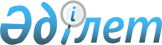 О внесении изменений в решение 54 сессии Саранского городского маслихата от 22 декабря 2020 года № 579 "О бюджете поселка Актас на 2021-2023 годы"Решение Саранского городского маслихата Карагандинской области от 10 сентября 2021 года № 56
      Саранский городской маслихат РЕШИЛ:
      1. Внести в решение Саранского городского маслихата от 22 декабря 2020 года № 579 "О бюджете поселка Актас на 2021-2023 годы" (зарегистрировано в Реестре государственной регистрации нормативных правовых актов за № 21960) следующие изменения:
      пункт 1 изложить в следующей редакции:
      "1. Утвердить бюджет поселка Актас на 2021 – 2023 годы согласно приложениям 1, 2, 3 соответственно, в том числе на 2021 год, согласно приложению 1, в следующих объемах:
      1) доходы – 314 830 тысяч тенге, в том числе по:
      налоговым поступлениям – 23 704 тысяч тенге;
      неналоговым поступлениям – 350 тысяч тенге;
      поступления от продажи основного капитала – 0 тысяч тенге;
      поступлениям трансфертов – 290 776 тысяч тенге;
      2) затраты – 326 935 тысяч тенге;
      3) чистое бюджетное кредитование – 0 тысяч тенге;
      бюджетные кредиты – 0 тысяч тенге;
      погашение бюджетных кредитов – 0 тысяч тенге;
      4) сальдо по операциям с финансовыми активами – 0 тысяч тенге:
      приобретение финансовых активов – 0 тысяч тенге;
      поступления от продажи финансовых активов государства – 0 тысяч тенге;
      5) дефицит (профицит) бюджета – минус 12 105 тысяч тенге;
      6) финансирование дефицита (использование профицита) бюджета – 12 105 тысяч тенге:
      поступление займов – 0 тысяч тенге;
      погашение займов – 0 тысяч тенге;
      используемые остатки бюджетных средств – 12 105 тысяч тенге.";
      приложение 1 к указанному решению изложить в новой редакции согласно приложению к настоящему решению.
      2. Настоящее решение вводится в действие с 1 января 2021 года и подлежит официальному опубликованию. Бюджет поселка Актас на 2021 год
					© 2012. РГП на ПХВ «Институт законодательства и правовой информации Республики Казахстан» Министерства юстиции Республики Казахстан
				
      Секретарь маслихата

О. Баймаганбетов
Приложение к решению
Саранского городского маслихата
от 10 сентября 2021 года
№ 56Приложение 1
к решению Саранского
городского маслихата
от 22 декабря 2020 года № 579
Категория
Категория
Категория
Категория
Сумма (тысяч тенге)
Класс
Класс
Класс
Сумма (тысяч тенге)
Подкласс
Подкласс
Сумма (тысяч тенге)
Наименование
Сумма (тысяч тенге)
1
2
3
4
5
I. Доходы
314830
1
Налоговые поступления
23704
01
Подоходный налог
4250
2
Индивидуальный подоходный налог
4250
04
Hалоги на собственность
19410
1
Hалоги на имущество
350
3
Земельный налог
2100
4
Hалог на транспортные средства
16960
05
Внутренние налоги на товары, работы и услуги
44
4
Сборы за ведение предпринимательской и профессиональной деятельности
44
2
Неналоговые поступления
350
01
Доходы от государственной собственности
350
5
Доходы от аренды имущества, находящегося в государственной собственности
350
4
Поступления трансфертов 
290776
02
Трансферты из вышестоящих органов государственного управления
290776
3
Трансферты из районного (города областного значения) бюджета
290776
Функциональная группа
Функциональная группа
Функциональная группа
Функциональная группа
Функциональная группа
Сумма (тысяч тенге)
Функциональная подгруппа
Функциональная подгруппа
Функциональная подгруппа
Функциональная подгруппа
Сумма (тысяч тенге)
Администратор бюджетных программ
Администратор бюджетных программ
Администратор бюджетных программ
Сумма (тысяч тенге)
Программа
Программа
Сумма (тысяч тенге)
Наименование
Сумма (тысяч тенге)
1
2
3
4
5
6
II. Затраты 
326935
01
Государственные услуги общего характера
70508
1
Представительные, исполнительные и другие органы, выполняющие общие функции государственного управления
68183
124
Аппарат акима города районного значения, села, поселка, сельского округа
68183
001
Услуги по обеспечению деятельности акима города районного значения, села, поселка, сельского округа
67159
022
Капитальные расходы государственного органа
1024
2
Финансовая деятельность
2325
124
Аппарат акима города районного значения, села, поселка, сельского округа
2325
053
Управление коммунальным имуществом города районного значения, села, поселка, сельского округа
2325
06
Социальная помощь и социальное обеспечение
29474
2
Социальная помощь
29474
124
Аппарат акима города районного значения, села, поселка, сельского округа
29474
003
Оказание социальной помощи нуждающимся гражданам на дому
29474
07
Жилищно-коммунальное хозяйство
117818
3
Благоустройство населенных пунктов
117818
124
Аппарат акима города районного значения, села, поселка, сельского округа
117818
008
Освещение улиц в населенных пунктах 
15000
009
Обеспечение санитарии населенных пунктов
8000
010
Содержание мест захоронений и погребение безродных
1300
011
Благоустройство и озеленение населенных пунктов
93518
08
Культура, спорт, туризм и информационное пространство
63077
1
Деятельность в области культуры
63077
124
Аппарат акима города районного значения, села, поселка, сельского округа
63077
006
Поддержка культурно-досуговой работы на местном уровне
63077
12
Транспорт и коммуникации
46058
1
Автомобильный транспорт
46058
124
Аппарат акима города районного значения, села, поселка, сельского округа
46058
013
Обеспечение функционирования автомобильных дорог в городах районного значения, селах, поселках, сельских округах
33000
045
Капитальный и средний ремонт автомобильных дорог в городах районного значения, селах, поселках, сельских округах
13058
III. Чистое бюджетное кредитование
0
Бюджетные кредиты 
0
Функциональная группа 
Функциональная группа 
Функциональная группа 
Функциональная группа 
Функциональная группа 
Сумма (тысяч тенге)
Функциональная подгруппа
Функциональная подгруппа
Функциональная подгруппа
Функциональная подгруппа
Сумма (тысяч тенге)
Администратор бюджетных программ 
Администратор бюджетных программ 
Администратор бюджетных программ 
Сумма (тысяч тенге)
Программа 
Программа 
Сумма (тысяч тенге)
Наименование
Сумма (тысяч тенге)
1
2
3
4
5
6
IV. Сальдо по операциям с финансовыми активами
0
Приобретение финансовых активов
0
Категория 
Категория 
Категория 
Категория 
Сумма (тысяч тенге)
Класс
Класс
Класс
Сумма (тысяч тенге)
Подкласс
Подкласс
Сумма (тысяч тенге)
Наименование
Сумма (тысяч тенге)
1
2
3
4
5
Поступление от продажи финансовых активов государства
0
Наименование
Сумма (тысяч тенге)
1
2
V. Дефицит (профицит) бюджета 
-12105
VI. Финансирование дефицита (использование профицита) бюджета 
 12105